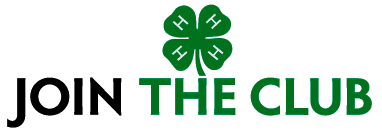 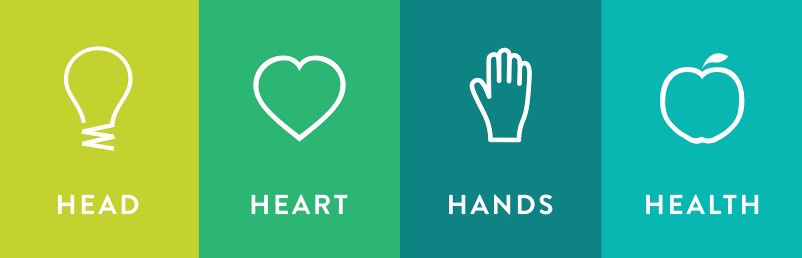 IS THERE A COST?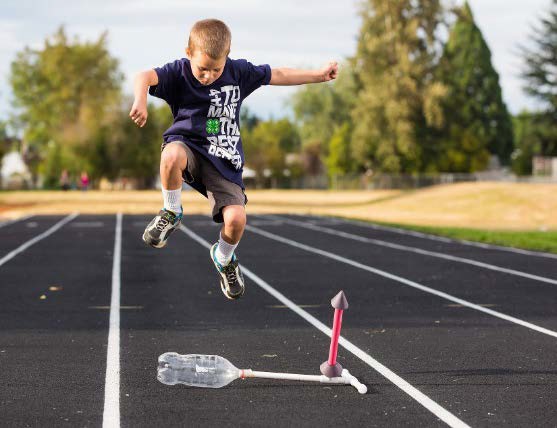 Regular 4-H members: $15Mini Members: FREEWHY JOIN?4-H is a great chance for you to meet kids of all ages and participate in projects that interest you!WHO CAN JOIN?Marshall County 4-H offers both Mini and Regular 4-H!Mini 4-H is for youth in grades K-2. Youth can enroll in up to 2mini projects and learn the basics of 4-HRegular 4-H is for youth in grades 3-12. Youth can be involvedin 4-H for 10 years, and can choose as many projects as theywould like from our list of over 80 projects!HOW TO JOIN?It is easy!Go online to https://in.4honline.com and set up a profile.Call the office at 574-935-8545Stop in: 112 W. Jefferson St. Room 304 in Plymouth!Enrollment starts October 1st and ends May 15th.Feel free to contact our office if you have questions or need help enrolling. We would be happy to help in anyway we can!Find us on Facebook: Facebook.com/MarshallCo4H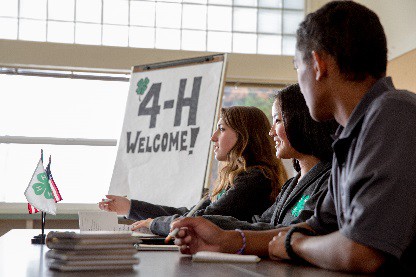 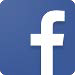 Find our website: Extension.purdue.edu/marshall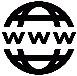 Find us on Instagram: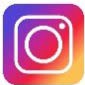 @marshco4hFind us on Pinterest: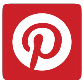 @marshallco4hFind us on Twitter: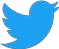 @marshco4hPROJECT OPPORTUNITIESWe have lots of projects for many different interests! A few examples are:•	Architectural Models (Legos)•	Robotics•	Cupcake/Cake Decorating•	Livestock•	Arts and Crafts•	Model Rockets•	Photography•	Book ReadingA full list of our projects can be found atour website:https://extension.purdue.edu/MarshallGo to the “Youth” Tab and click “4-HProjects – Marshall County”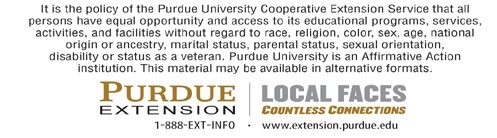 